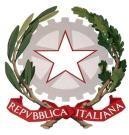 Ministero dell’IstruzioneUfficio Scolastico Regionale per la CalabriaISTITUTO COMPRENSIVO FAGNANO CASTELLO - MONGRASSANOScuola dell’Infanzia, Primaria e Secondaria I gradoVia M. Montessori, 22/26 – 87013 FAGNANO CASTELLO (Cosenza)Cod. Min. CSIC81500X – Codice Fiscale 99003240787 – Codice Ufficio per fattura elettronica UFFZJK Tel. 0984/525234 – Fax 0984/526735Sito Internet: www.icfagnanocastello.edu.it E mail: csic81500x@istruzione.it – Pec: CSIC81500X@PEC.ISTRUZIONE.IT 	l	sottoscritt_   	genitore dell’alunn _	frequentante la classe/sezione  	Scuola dell’Infanzia, sede  	Scuola Primaria, sede  	S.S.I grado, sede   	dell’Istituto Comprensivo di Fagnano Castello – Mongrassano,DELEGA 	l	signor 	 	nat_	il	/	/ 	per l’a.s.	/	a ritirare	l	propri	figli	.Dichiara di esonerare la scuola da qualsiasi responsabilità circa eventuali incidenti che potrebbero accadere a danno del figlio fuori dall’edificio scolastico.Si allegano i documenti di riconoscimento. 	,  	luogo	dataFirma del genitore deleganteVisto:Il Dirigente ScolasticoDott.ssa  Gabriella Ardia	Firma della persona delegata o suo delegatoScuola dell’Infanzia e Primaria	Scuola Secondaria I gradopag. 1Via M. Montessori, 22/26 - 87013 Fagnano Castello (CS) – Tel. 0984/525234Viale Trieste – 87010 Santa Caterina Albanese (CS) – Tel. 0984 500251Via Skanderbeg, 38 – 87040 Mongrassano (CS) - Tel. 0984 527212C.da Scalo Ferroviario – 87040 Mongrassano (CS) – Tel. 0984 524368C.da Cataldo – 87040 Mongrassano (CS) – Tel 0984 524296Via Scuola d’Arte Barone – 87013 Fagnano Castello (CS) – Tel. 0984/525930C.da Ioggi – 87010 Santa Caterina Albanese (CS) – Tel. 0984/508542C.da Scalo Ferroviario – 87040 Mongrassano (CS) – Tel. 0984 524324